Zářijová shoda přísudku s podmětemOvládáte shodu přísudku s podmětem? Nevíte si s něčím rady? Zkuste najít nápovědu ve videu: Pravidla shody přísudku s podmětem Pracovní list je určen pro žáky, kteří si z jakýchkoli důvodů potřebují procvičit shodu přísudku s podmětem. Pracovní list je možné využít také k přípravě na přijímací zkoušky ke studiu na víceletých gymnáziích i čtyřletých oborech středních škol, stejně tak ho mohou využít budoucí maturanti. _________________________________________________Doplňte správné písmeno:Jaké události se přihodil___ v září? Připravil___ jsme pro vás zmínku o některých z nich. 1. září 1310 se vzal___ Jan Lucemburský a Eliška Přemyslovna. V září také proběhl___ mnohé bitvy. V roce 1298 porazil___ Janované Benátčany a zajal___ Marca Pola. Roku 70 římští vojáci dobyl___ a vyplenil___ Jeruzalém, v září 1191 křižáci pod vedením Richarda Lví srdce rozdrtil___ Saladinova vojska. V září 1916 Angličané poprvé použil___ tanky. V září 1744 pruská vojska obsadil___ Prahu. Roku 1323 musel___ Habsburkové Janu Lucemburskému odevzdat listiny, které dokládal___ jejich nároky na český trůn, navíc se některá místa na Moravě vrátil___ Lucemburkům. V září 1870 se dočkal___ samostatného státu Italové, když italská vojska obsadil___ Řím. Také v našich zemích je září bohaté na události. Roku 921 zavraždil___ svatou Ludmilu, nejspíše 935 Boleslav a jeho společníci zavraždil___ svatého Václava, 995 byl___ vyvražděn___ Slavníkovci, v září 1483 zažil___ v Praze druhou defenestraci, v září byl___ českým králem korunován___ Karel IV. I Rudolf II. V září 1253 začala vláda Přemysla Otakara II., kdy města zažíval___ rychlý rozvoj, zároveň ale narůstal___ rozpory krále se šlechtou.   ŘešeníJaké události se přihodily v září? Připravili jsme pro vás zmínku o některých z nich. 1. září 1310 se vzali Jan Lucemburský a Eliška Přemyslovna. V září také proběhly mnohé bitvy. V roce 1298 porazili Janované Benátčany a zajali Marca Pola. Roku 70 římští vojáci dobyli a vyplenili Jeruzalém, v září 1191 křižáci pod vedením Richarda Lví srdce rozdrtili Saladinova vojska. V září 1916 Angličané poprvé použili tanky. V září 1744 pruská vojska obsadila Prahu. Roku 1323 museli Habsburkové Janu Lucemburskému odevzdat listiny, které dokládaly jejich nároky na český trůn, navíc se některá místa na Moravě vrátila Lucemburkům. V září 1870 se dočkali samostatného státu Italové, když italská vojska obsadila Řím. Také v našich zemích je září bohaté na události. Roku 921 zavraždili svatou Ludmilu, nejspíše 935 Boleslav a jeho společníci zavraždili svatého Václava, 995 byli vyvražděni Slavníkovci, v září 1483 zažili v Praze druhou defenestraci, v září byli českým králem korunováni Karel IV. I Rudolf II. V září 1253 začala vláda Přemysla Otakara II., kdy města zažívala rychlý rozvoj, zároveň ale narůstaly rozpory krále se šlechtou.   Co jsem se touto aktivitou naučil(a):………………………………………………………………………………………………………………………………………………………………………………………………………………………………………………………………………………………………………………………………………………………………………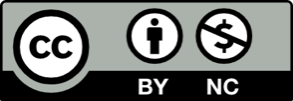 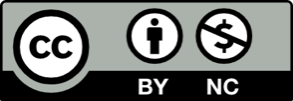 